Walk the LineMaterials: chalk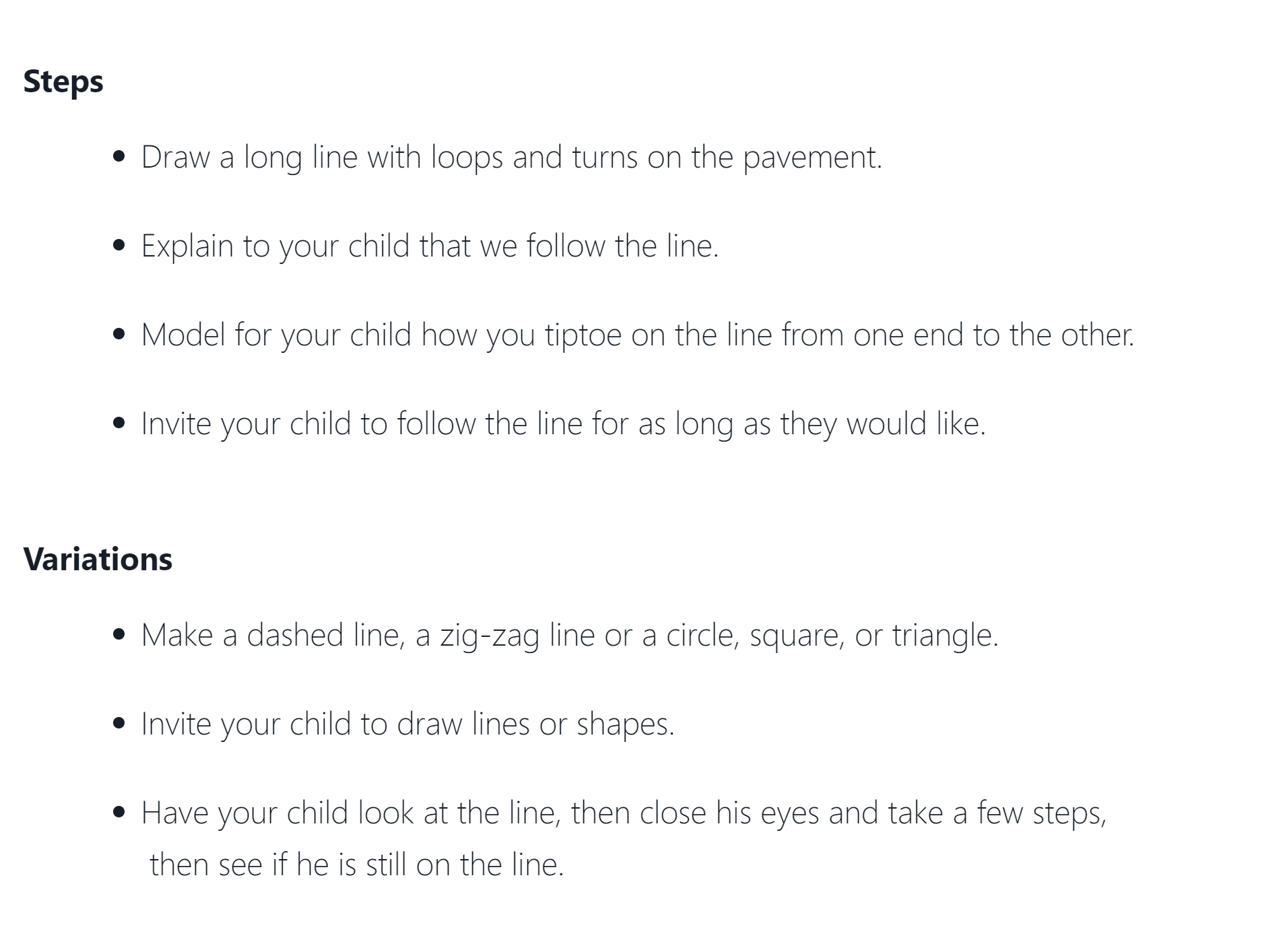 Sounds in Nature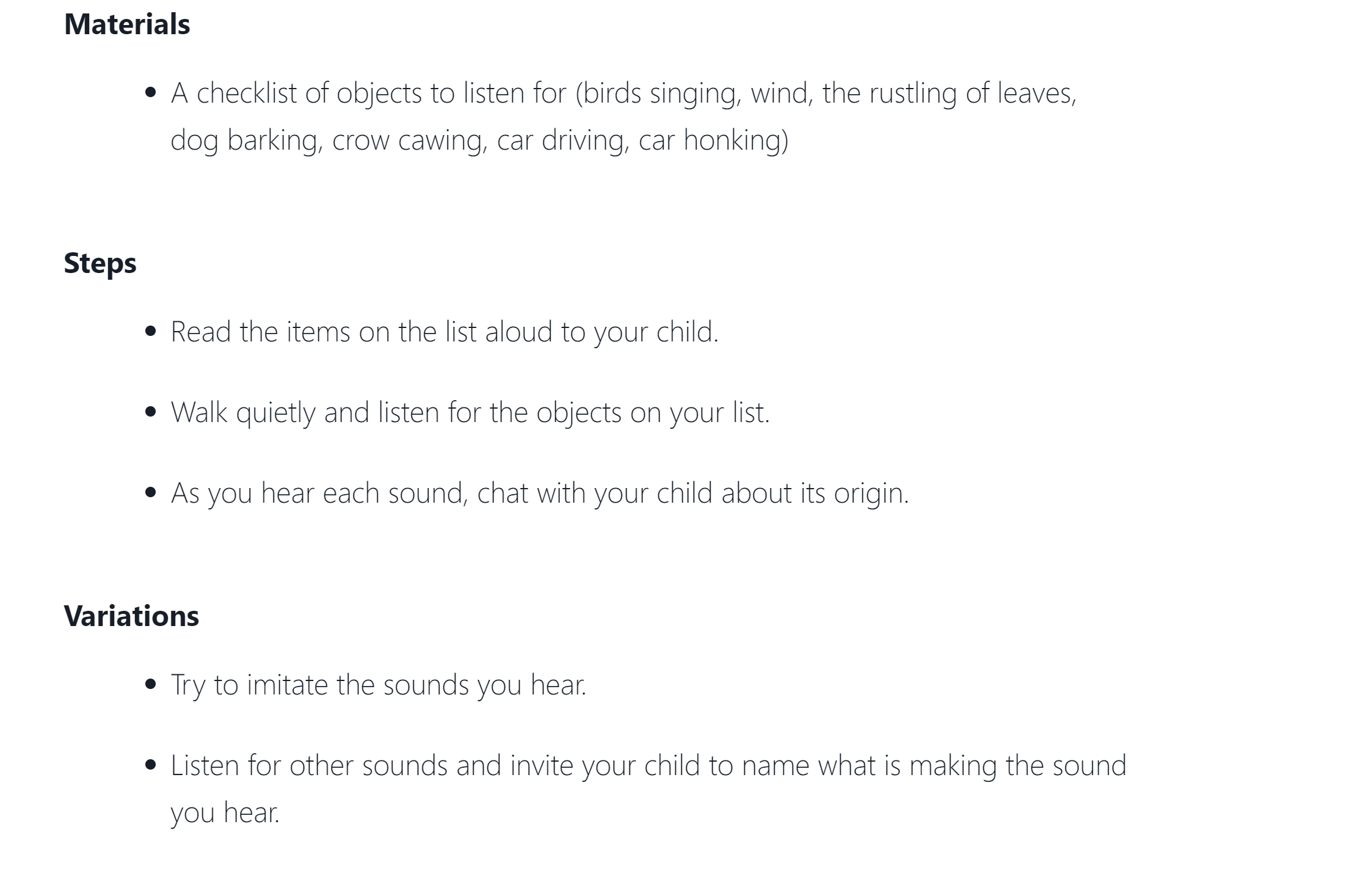 Balls in Circle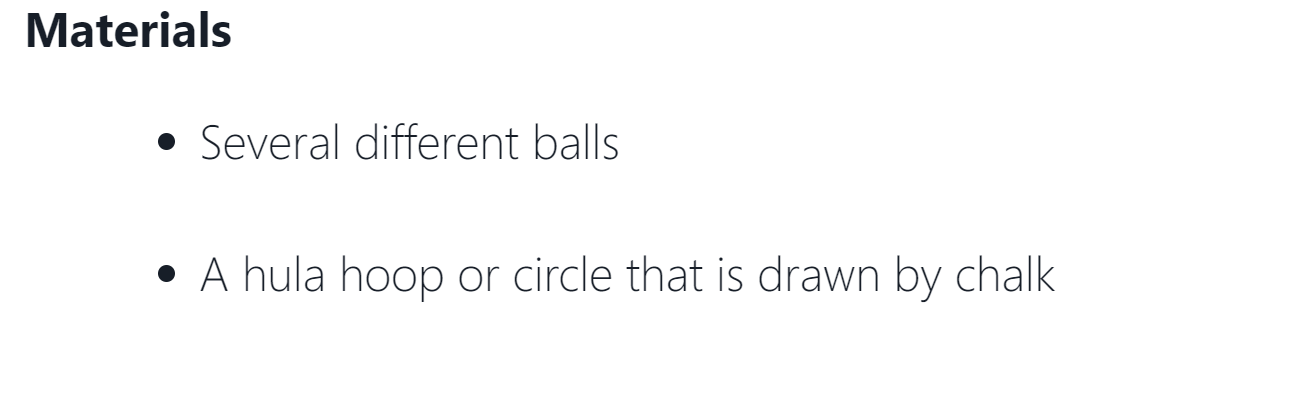 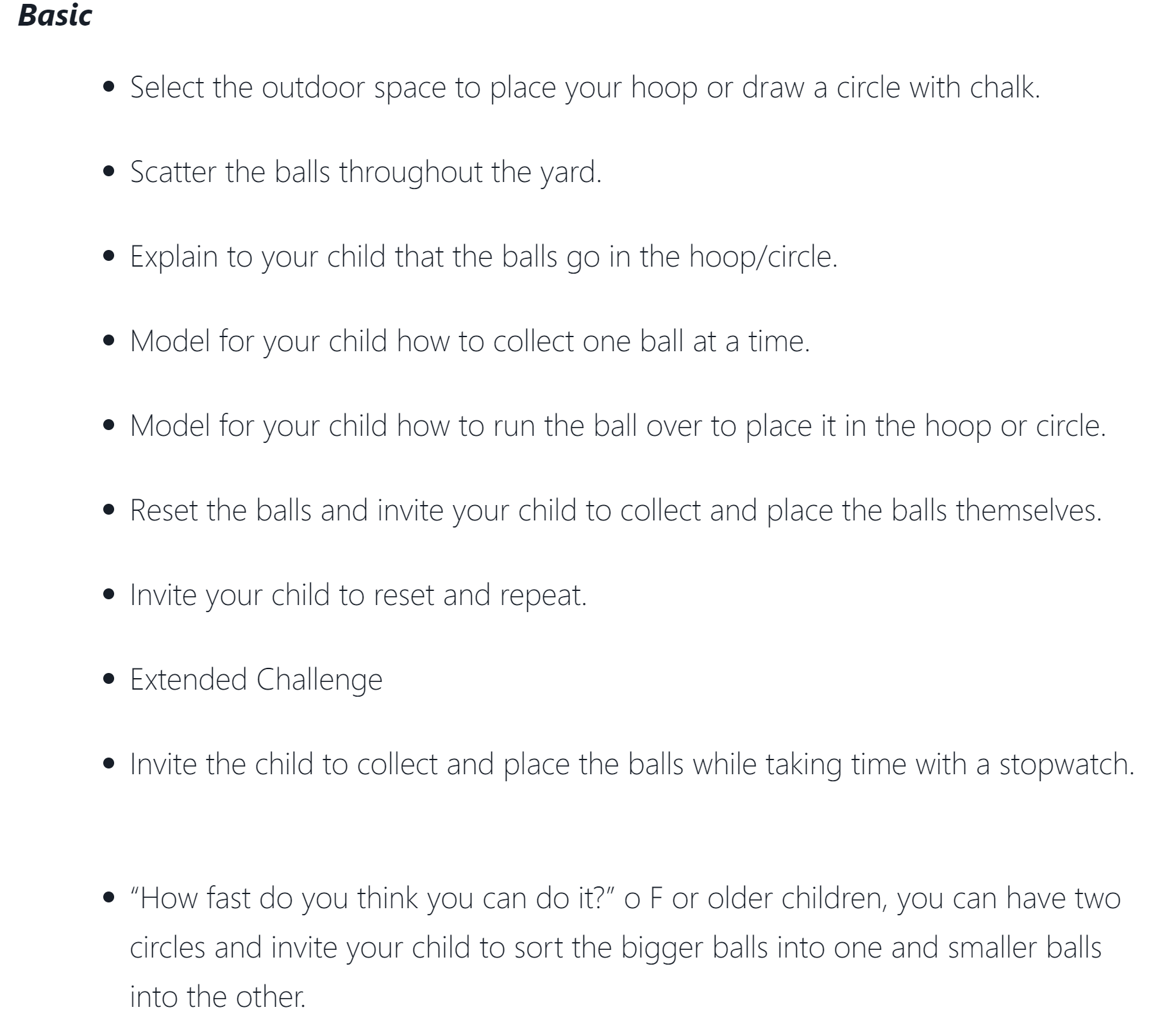 Rock Balancing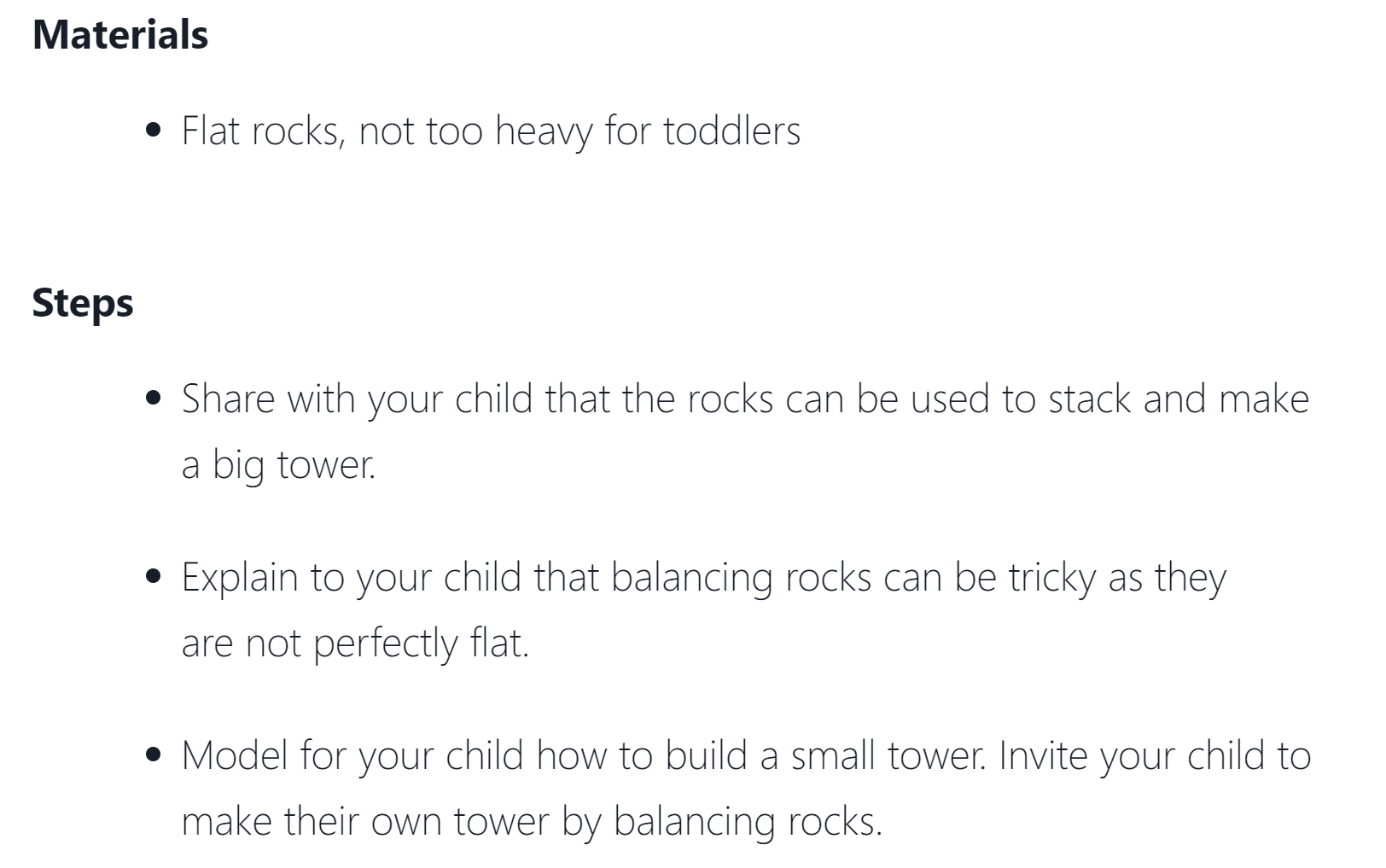 Nature Collage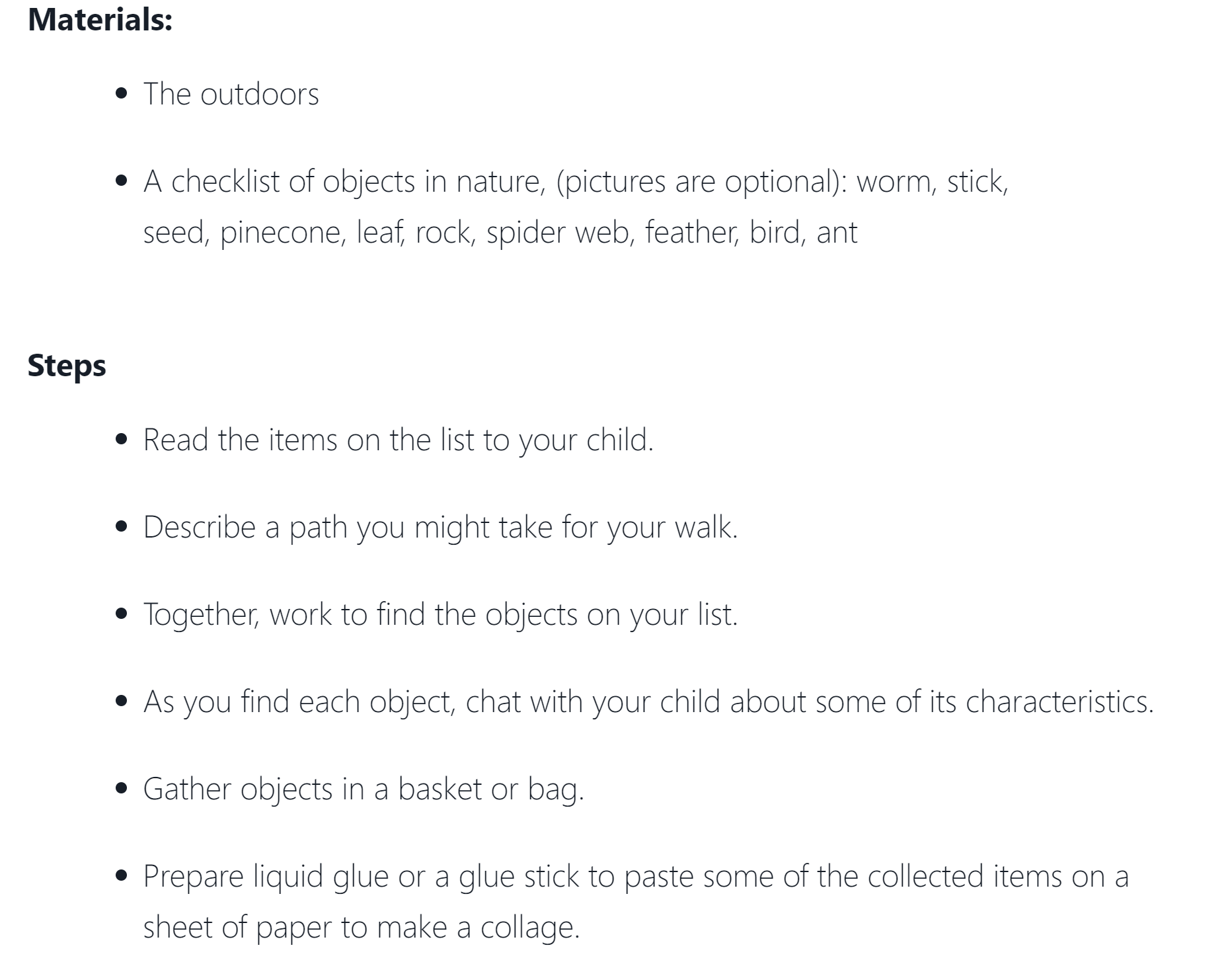 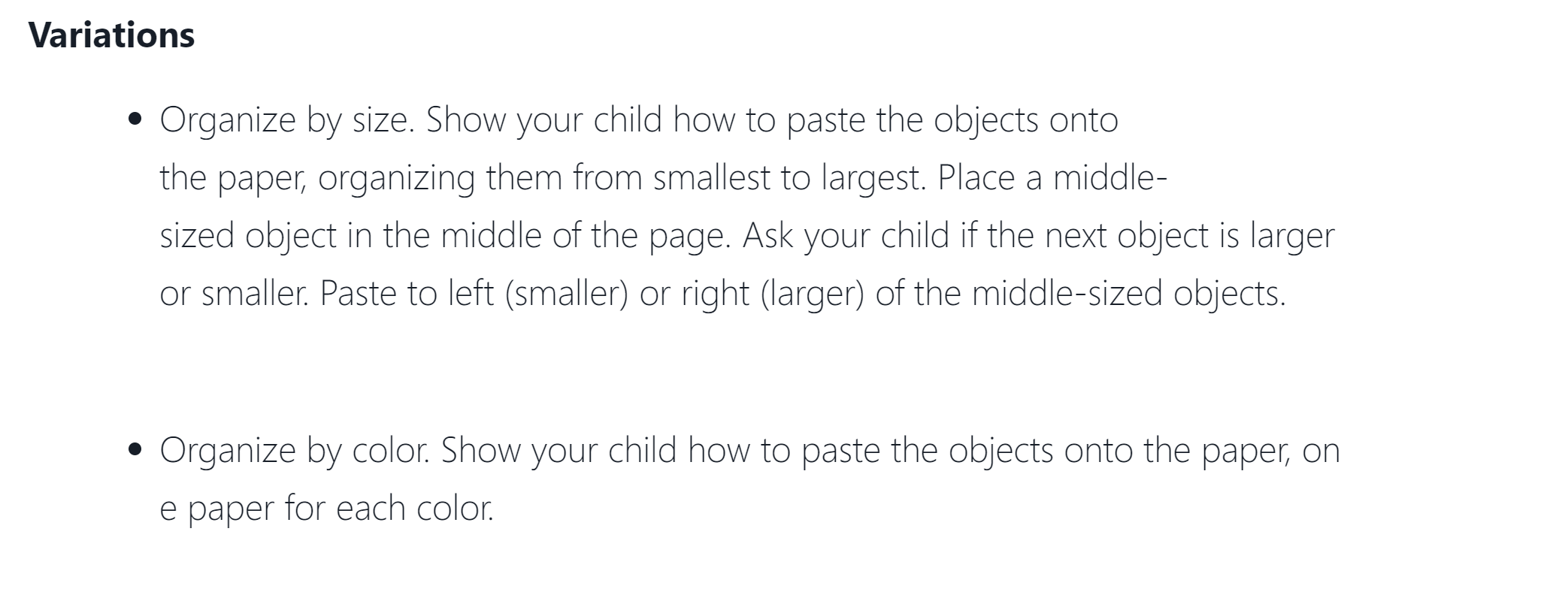 Leaf Threading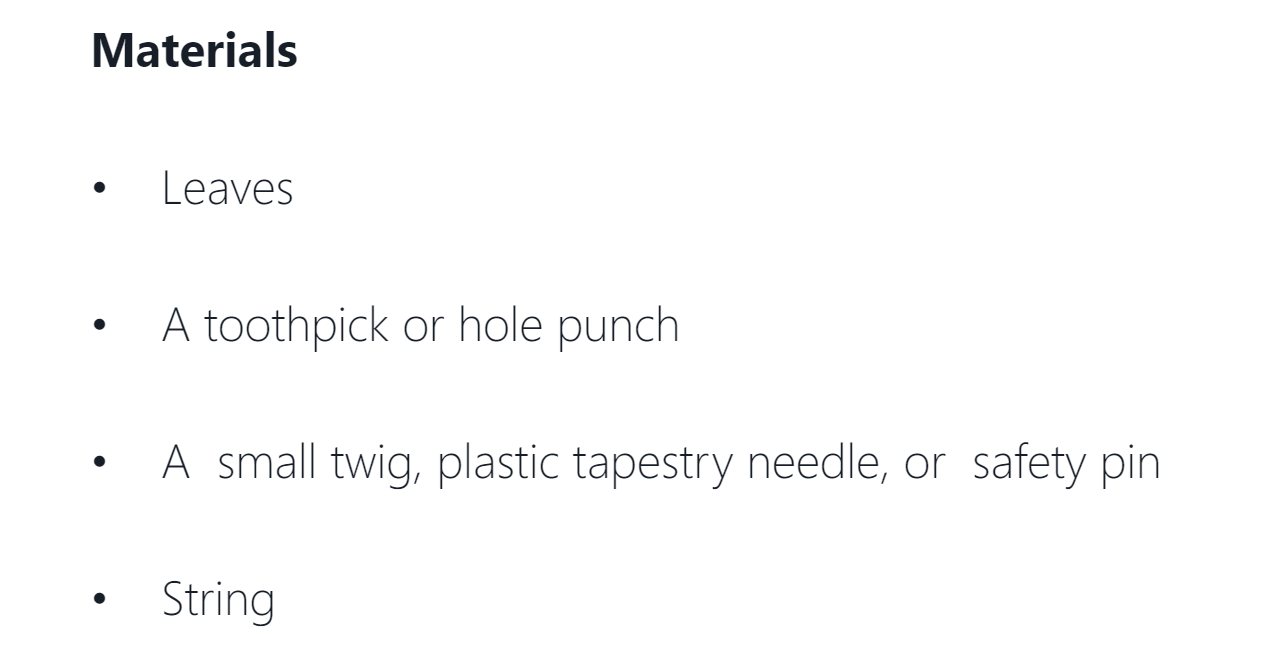 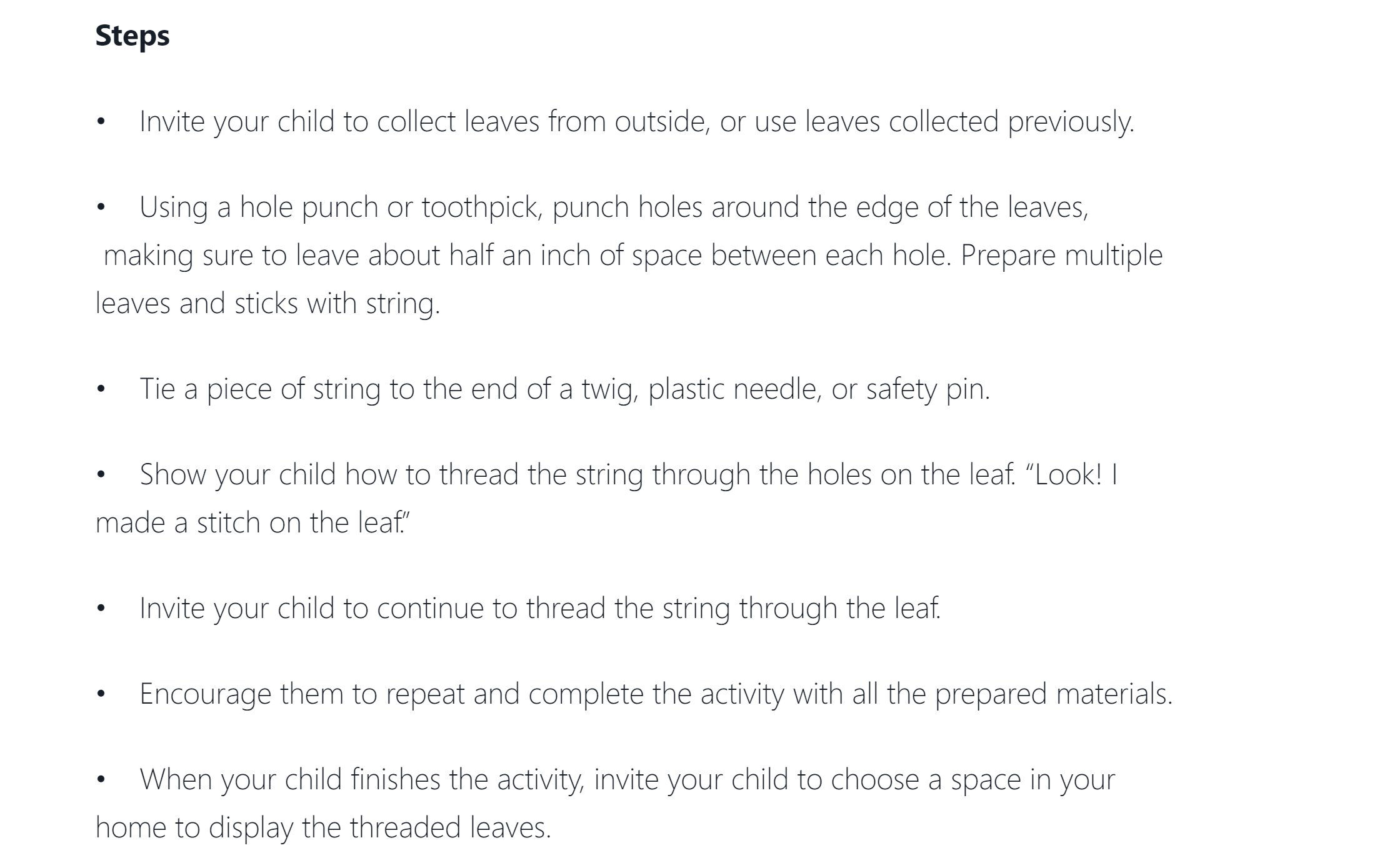 Magnifying Glass ExplorationMaterials: magnifying glass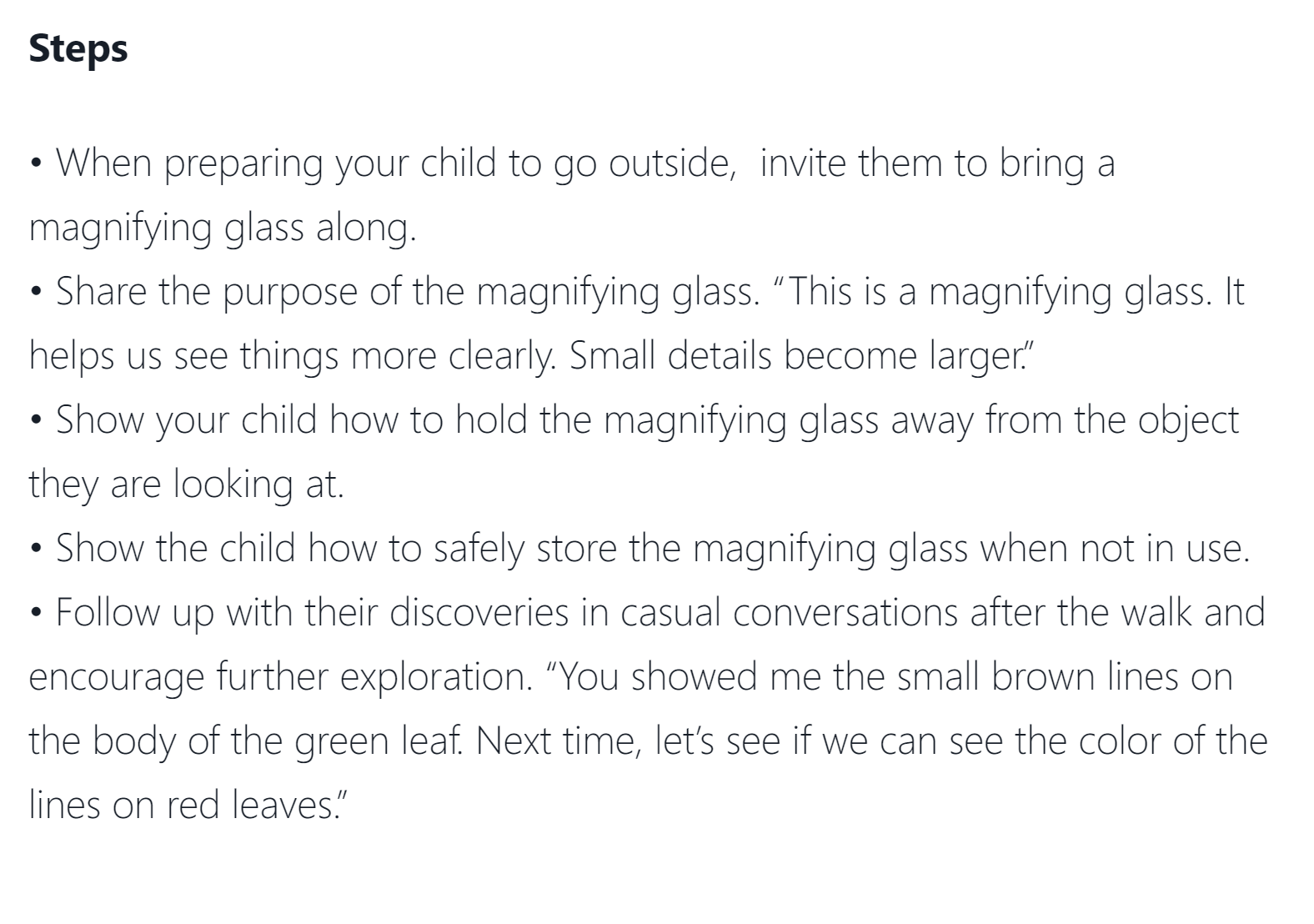 Leaf Rubbings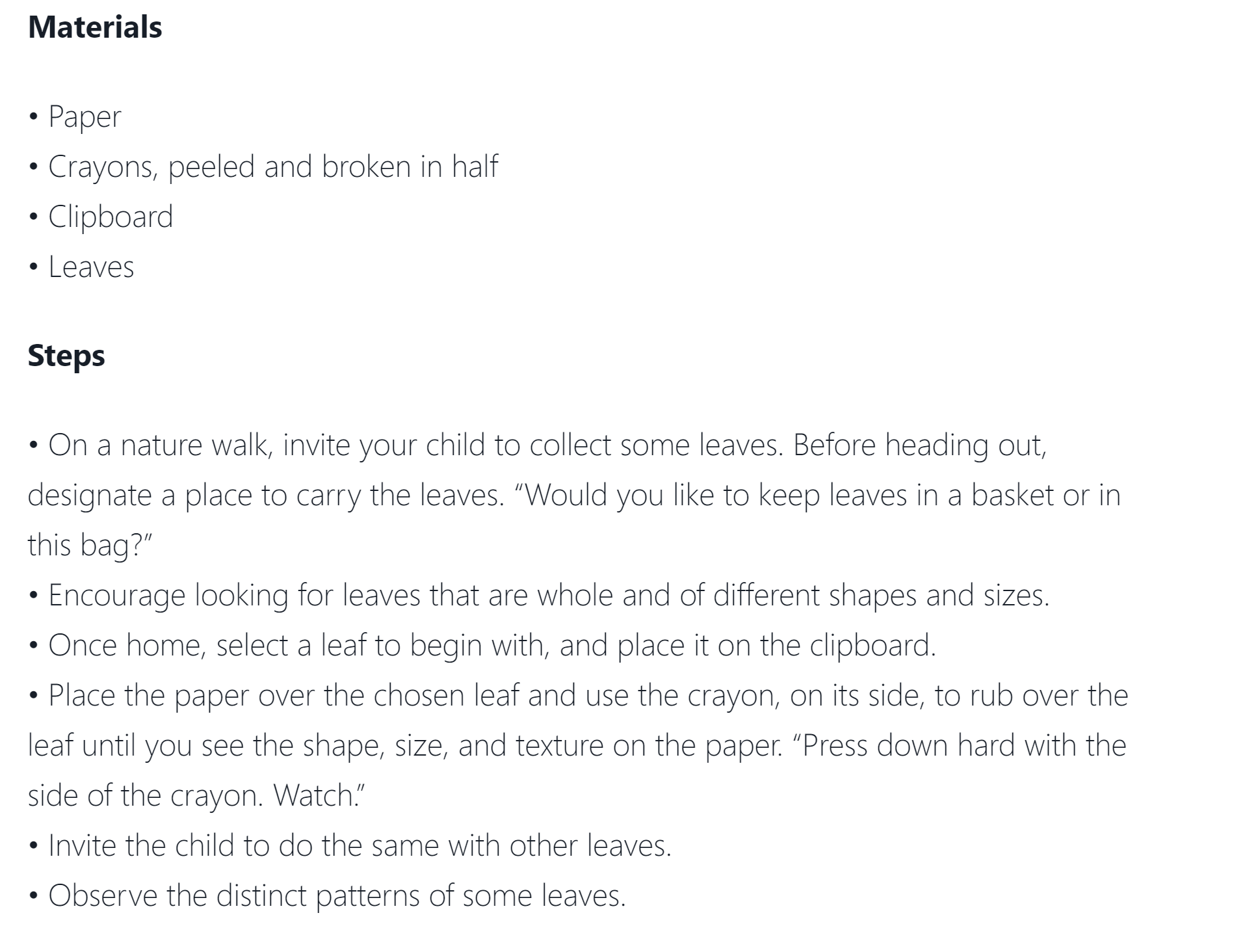 Ice Cube Painting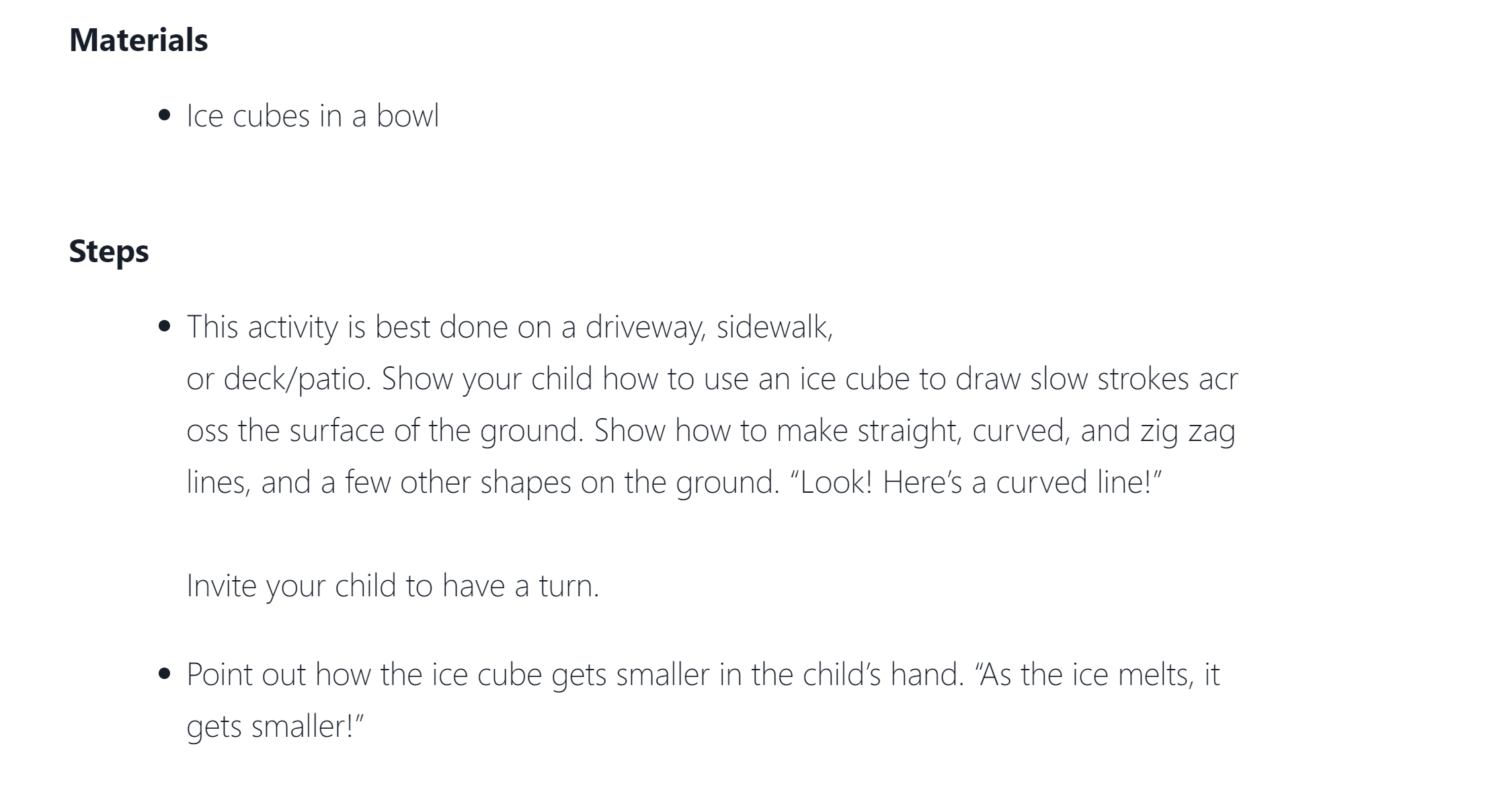 I Spy AnimalsMaterials: the outdoors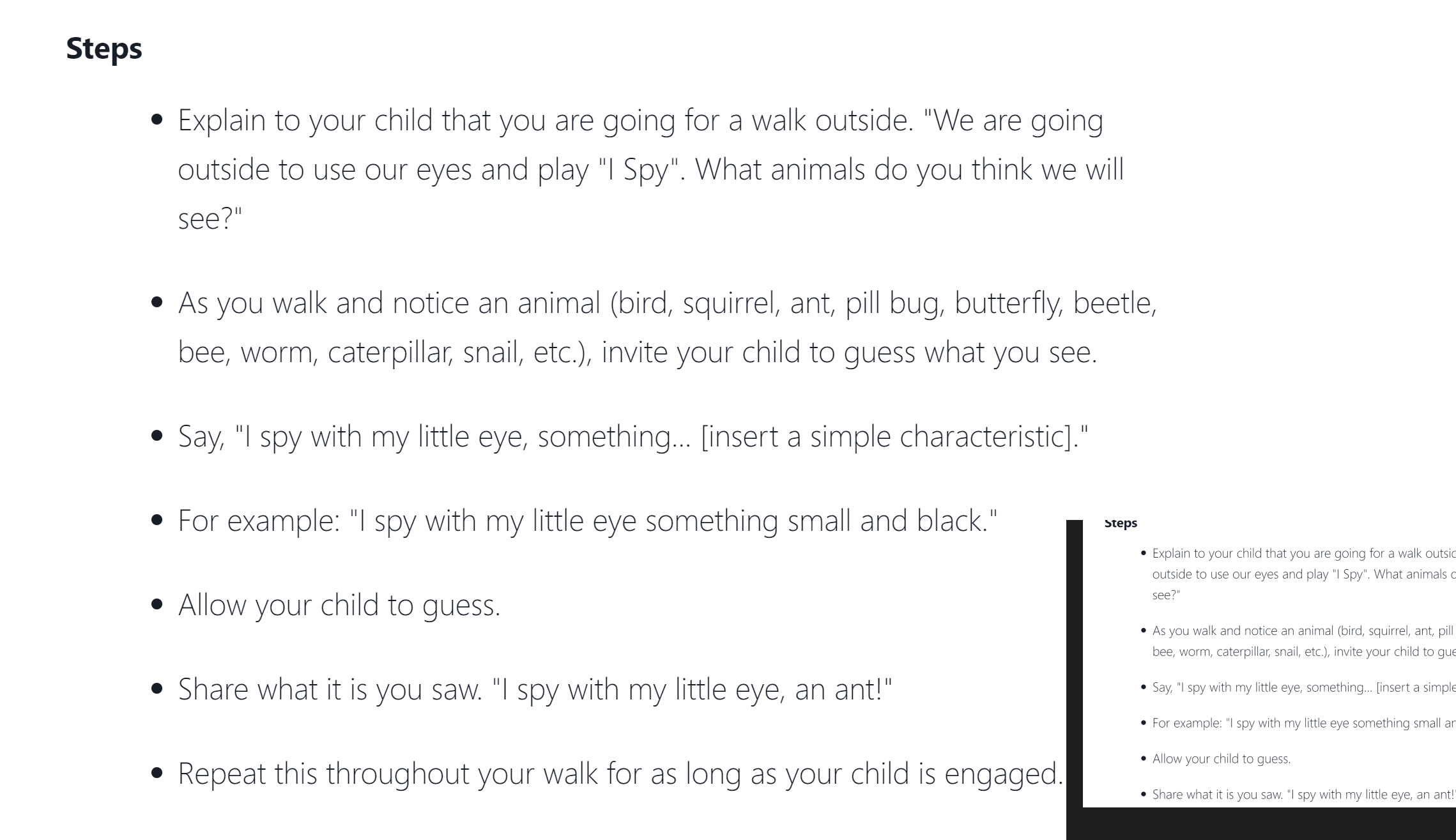 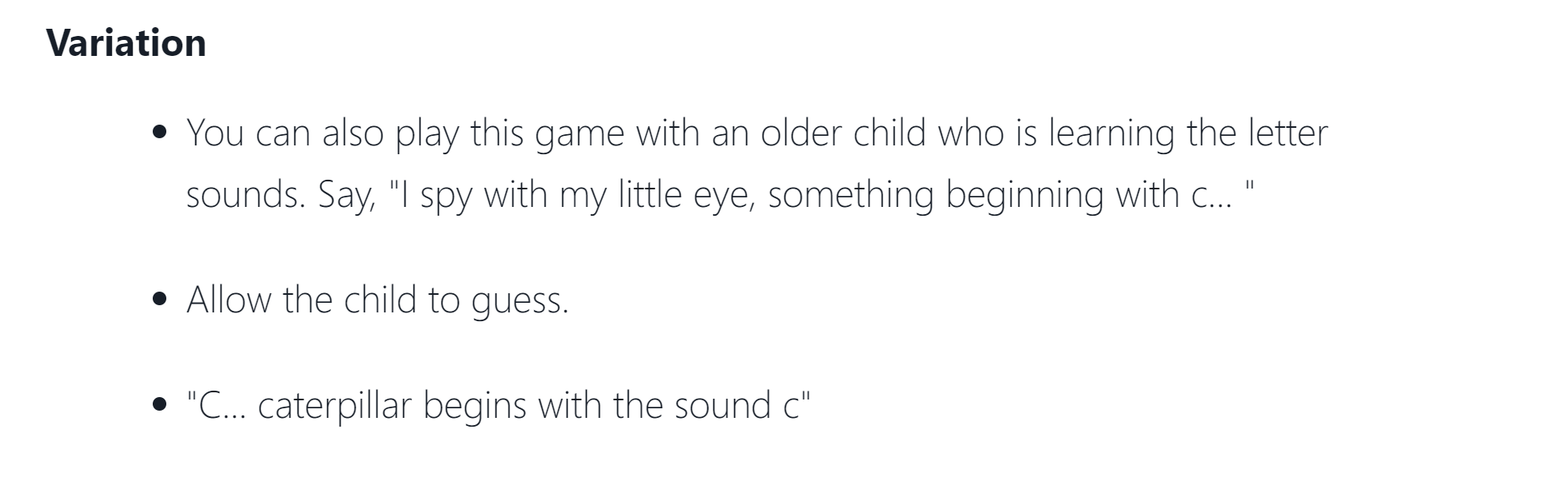 Color Scavenger Hunt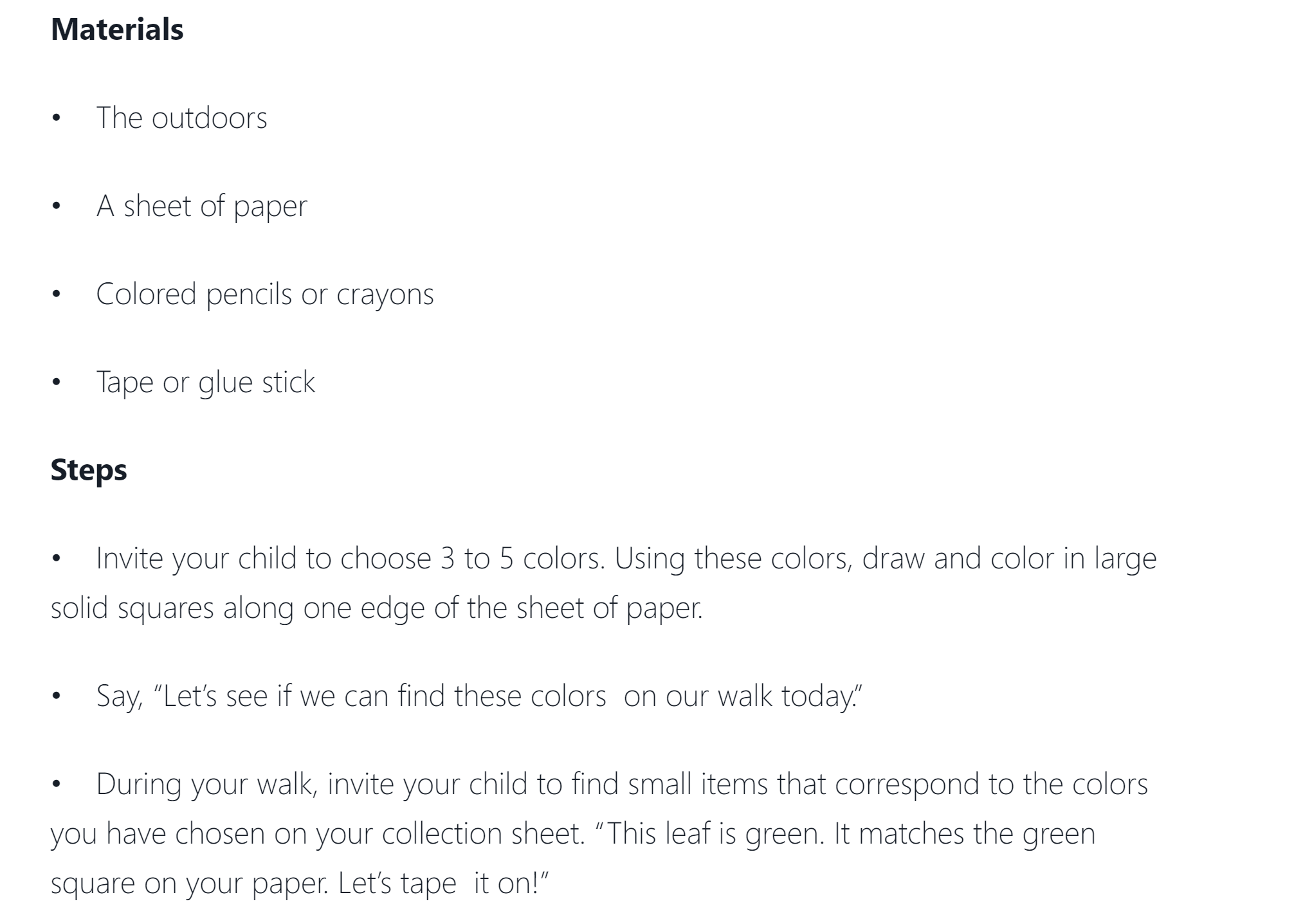 Color Hop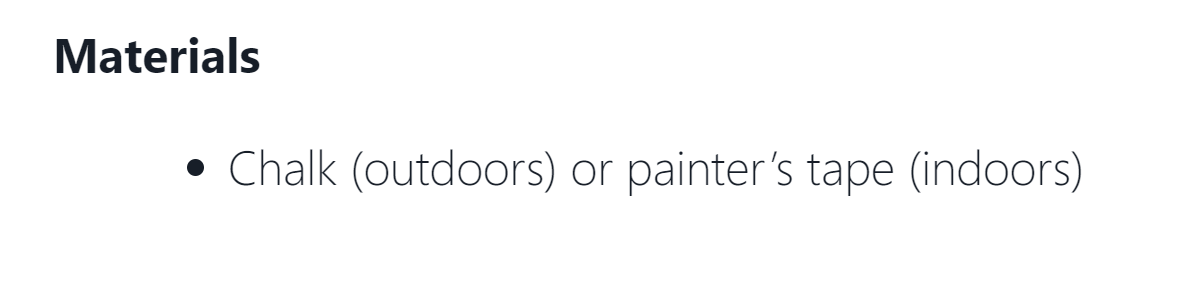 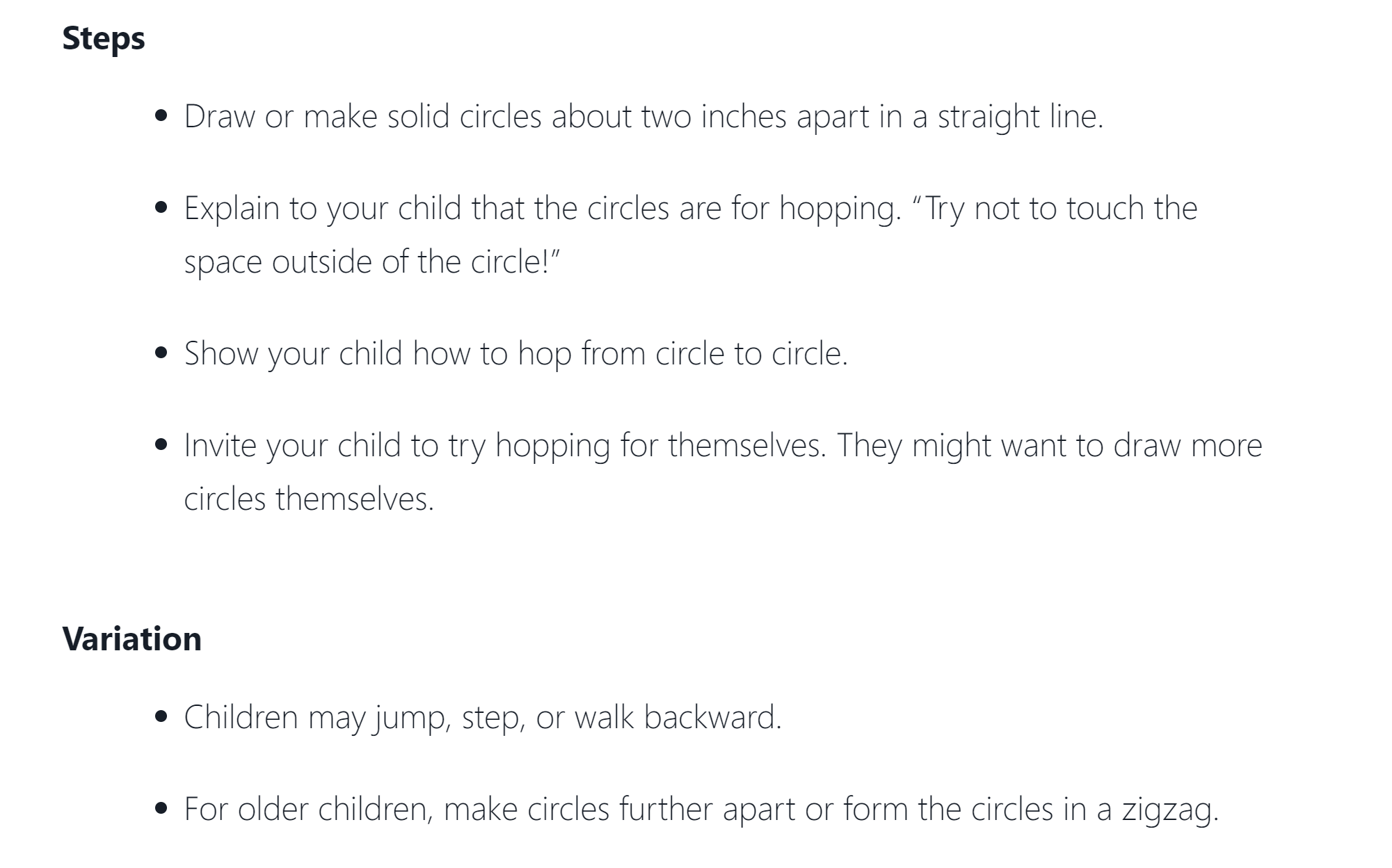 Animal Walk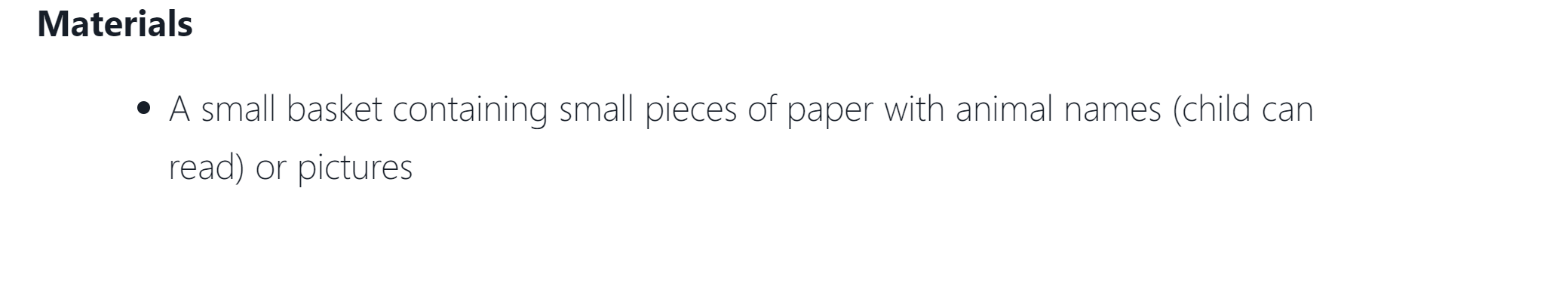 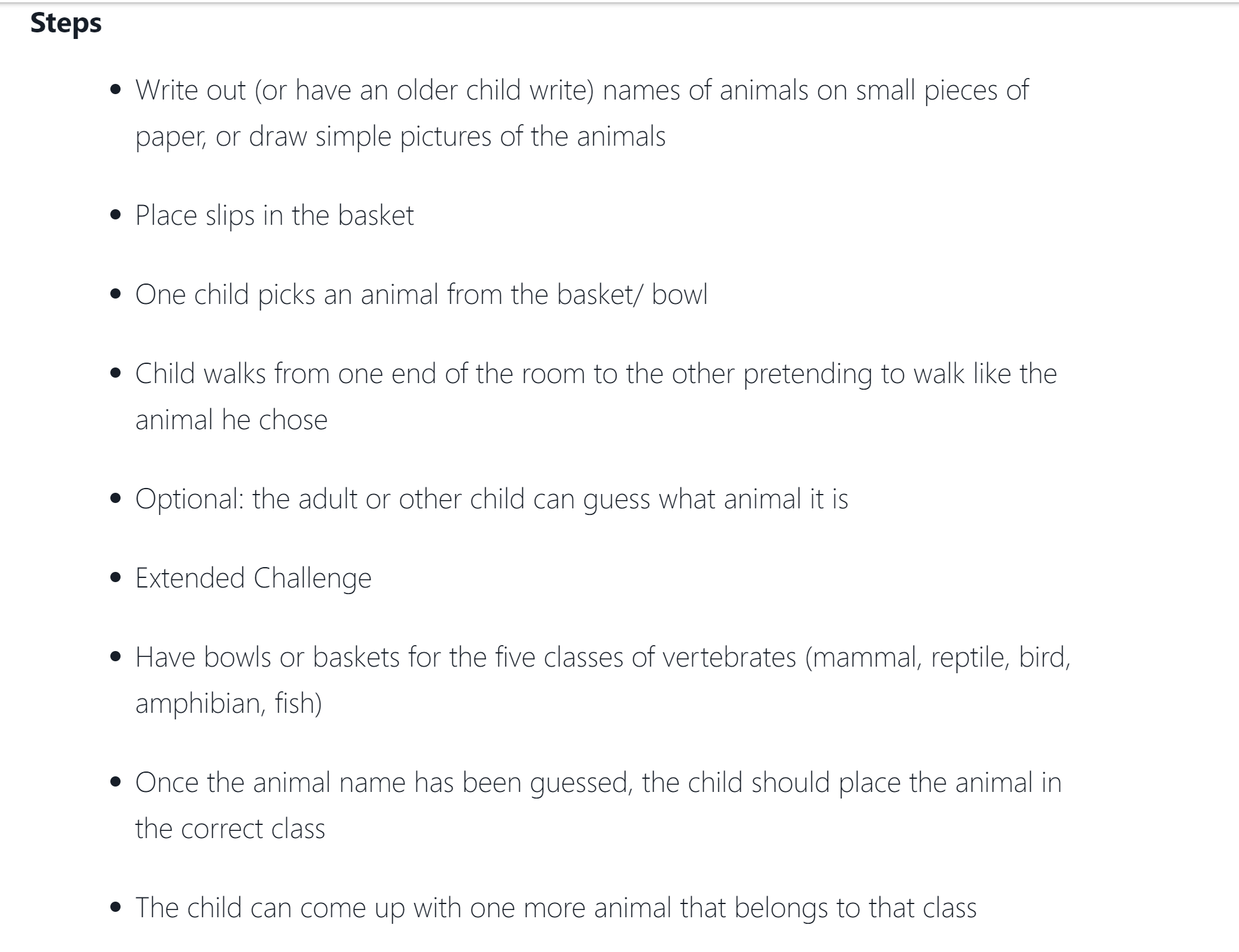 Language ActivitiesTable Place Setting Cards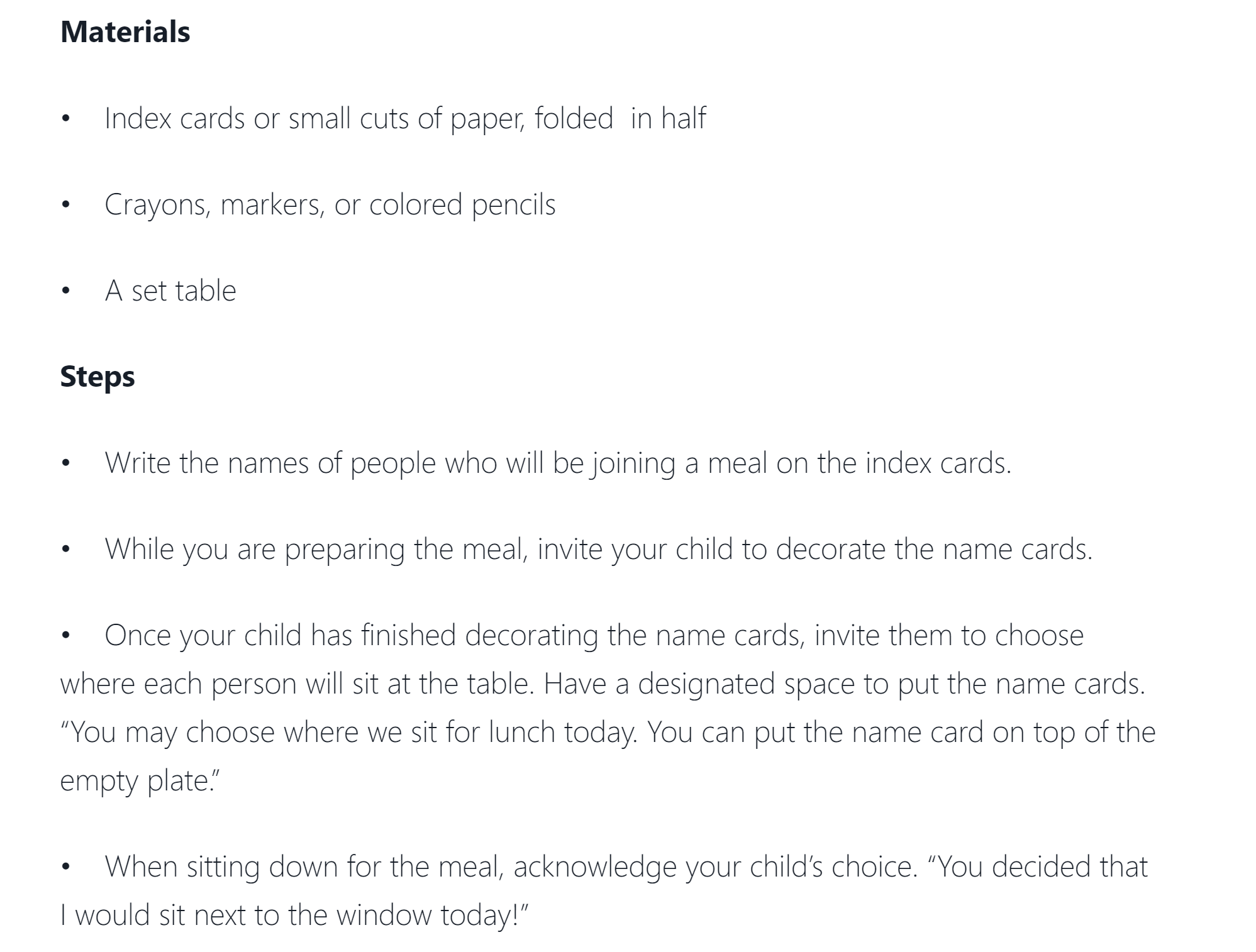 Gross MotorDo What I Do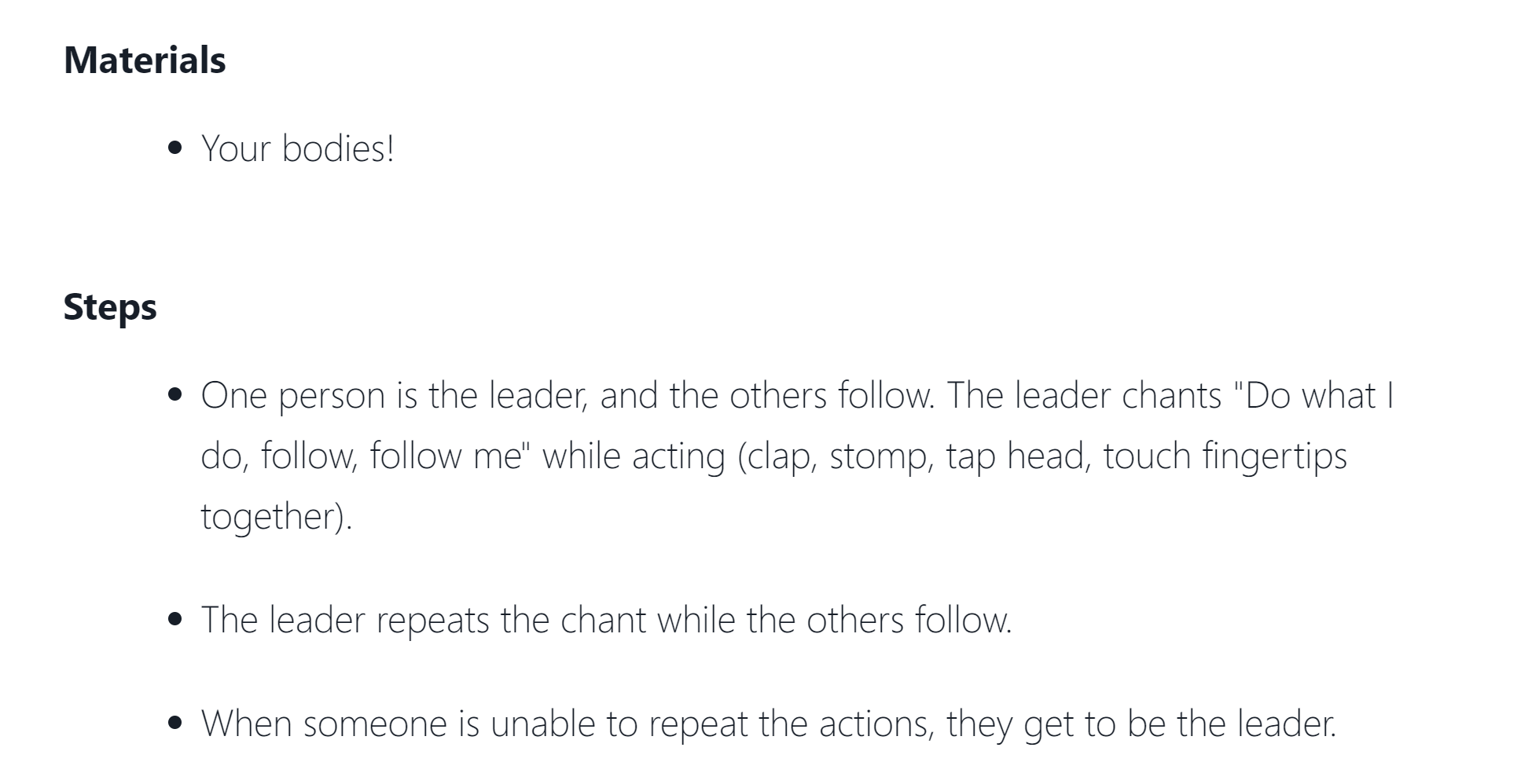 Sleeping GameMaterials: None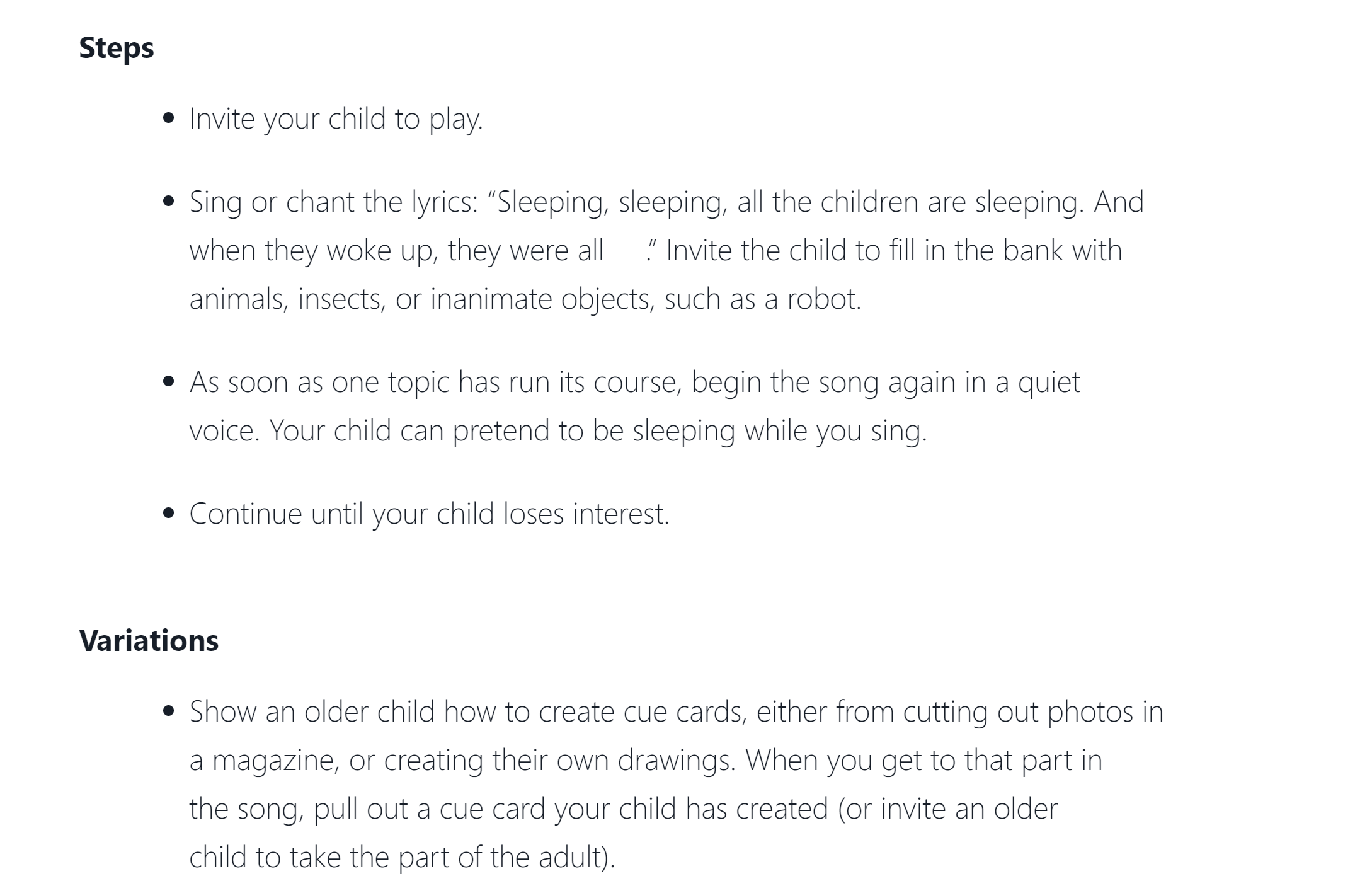 Yoga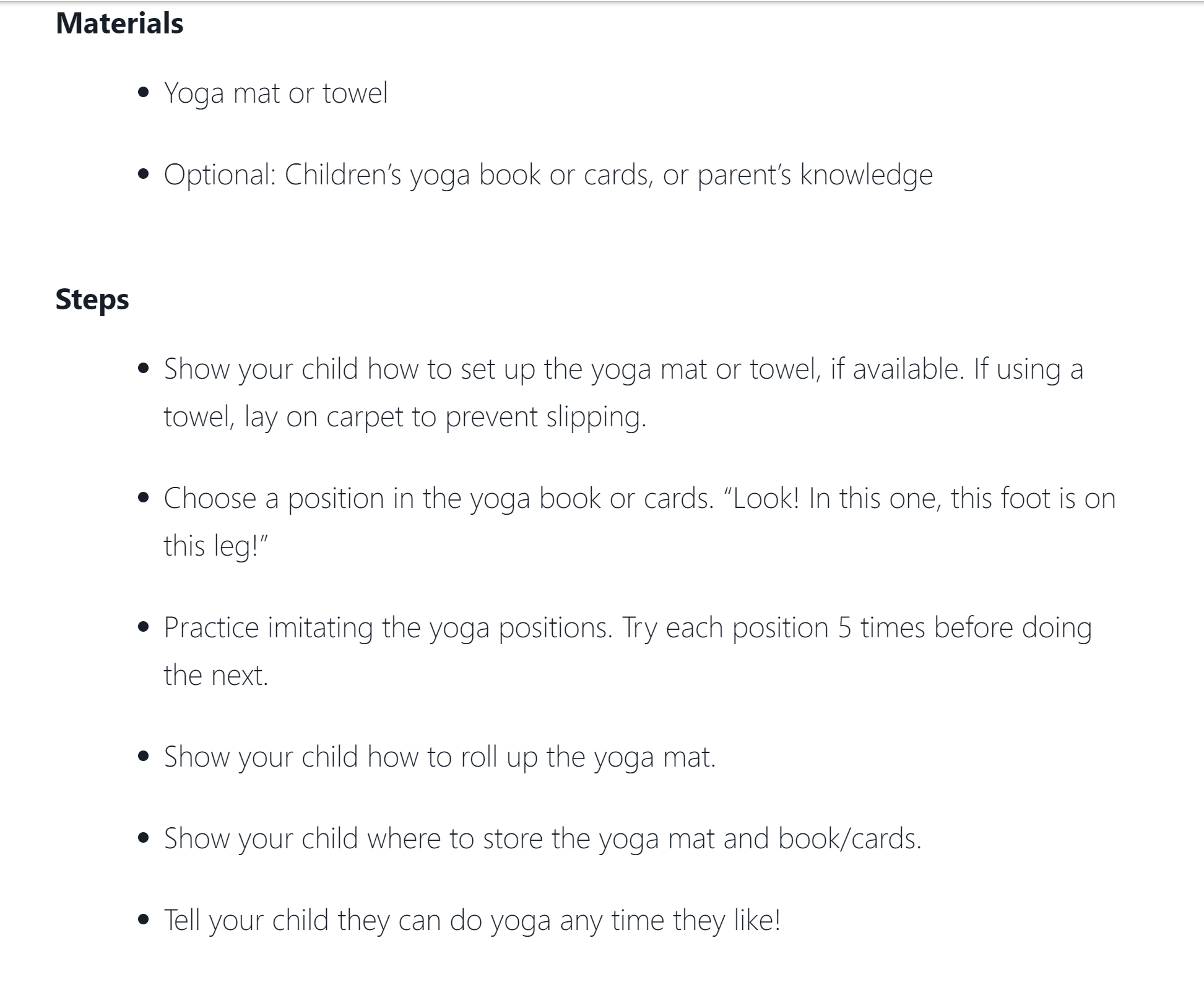 Resources: https://www.kidsyogastories.com/yoga-storytime-videos/GamesHot Potato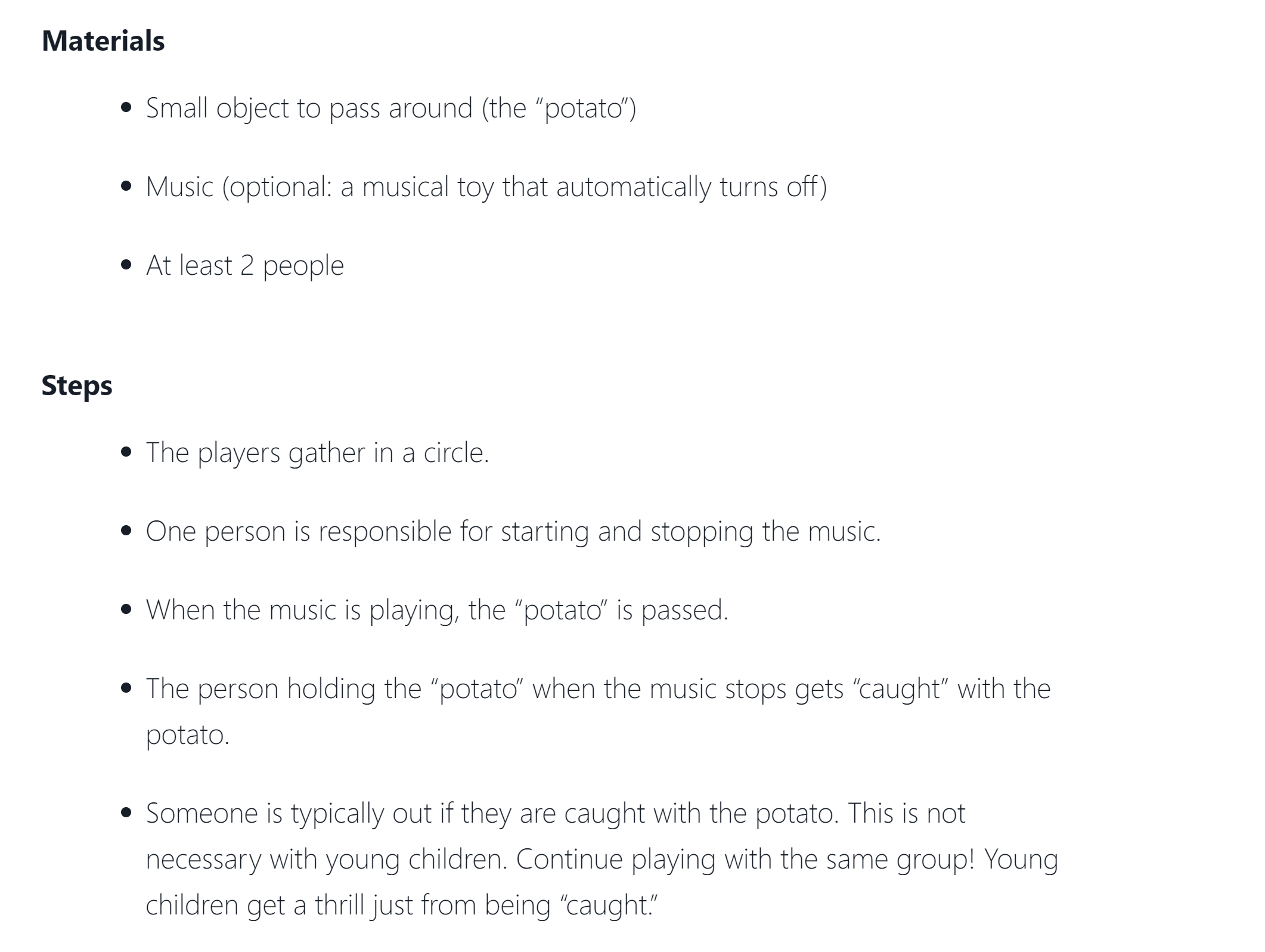 Bean Bag Toss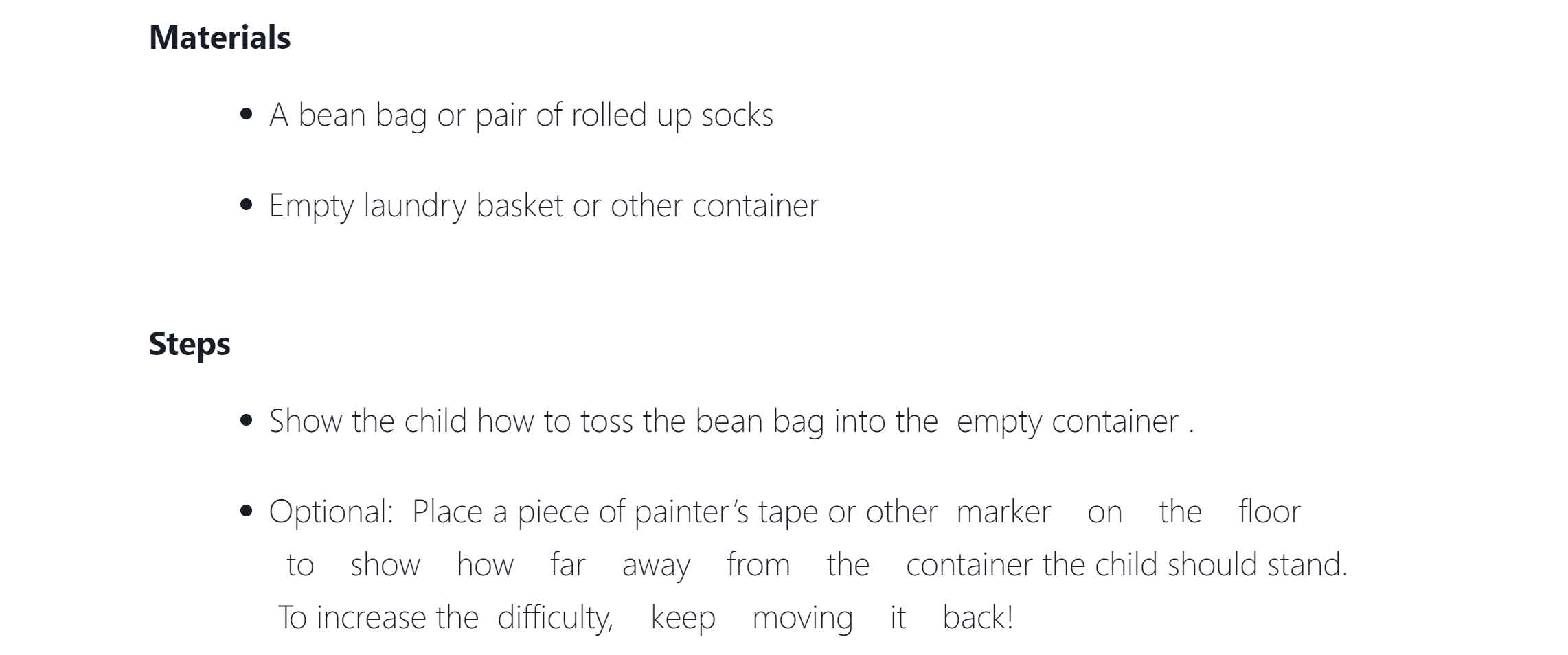 